REQUERIMENTO Nº 867/2014Requer informações sobre a contratação de empresa de segurança para o Pronto Socorro e Centro Médico, neste município.Senhor Presidente,Senhores Vereadores, CONSIDERANDO que, a segurança é uma questão que preocupa a comunidade de forma geral;                                                                 REQUEIRO que, nos termos do Art. 10, Inciso X, da Lei Orgânica do município de Santa Bárbara d’Oeste, combinado com o Art. 63, Inciso IX, do mesmo diploma legal, seja oficiado Excelentíssimo Senhor Prefeito Municipal para que encaminhe a esta Casa de Leis as seguintes informações: 1 º) Qual a finalidade da contratação de seguranças no Pronto Socorro e Centro Médico ? 2º)Qual é a empresa (nome) que está prestando serviços nos locais acima citados?3º ) Qual é o valor de investimento anual a ser pago pelo munícipe através da prefeitura à empresa ?4º) Esses seguranças foram treinados para agir em quais situações dentro das localidade de saúde ?5º) Qual ao treinamento recebido por eles ?                            6º)Visto que o Pronto Socorro continua com o fluxo de pessoas no corredores atrapalhando o trabalho dos profissionais, esses seguranças não estão coordenando esse fluxo, isso procede?Justificativa:Segundo informações de munícipes que procuraram por este vereador, é possível constatar a presença destes novos seguranças nos locais citado, mas o fluxo de pessoas que superlotam os locais como acompanhantes continuam, assim como o livre acesso a quase todas as salas existentes no Pronto Socorro.Plenário “Dr. Tancredo Neves”, em 22 de setembro de 2.014.Celso Ávila-vereador-Alex Backer - vereador - 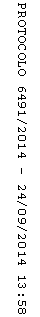 